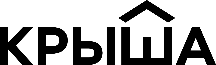 Контакты собственника или риелтора___________________________Квартира____ по адресу__________________в ЖК________________Цена_____________Этаж____из____Количество  комнат _____Площадь _______________ жилая _______________ общая________Год постройки:     до 80         1980–1990         1990–2000         2000–2010   	2010+Тип дома:      монолитный         кирпичный         панельный       другое _________________________Статус:      строится           введён в эксплуатацию           не введён  в эксплуатациюПравоустанавливающие документы:      договор купли-продажи квартиры (доли)          договор дарения           договор мены                 право на наследство                другое __________________________________Комуслуги:      долгов нет          другое   ____________________________________________________Обременение:      нет               залог                 арест          другое  ______________________________Перепланировка:      нет               узаконена                 не узаконенаОтделка:      черновая             предчистовая               чистоваяСостояние:      требуется ремонт            среднее             хорошее            отличное            евроремонтБалкон/лоджия:      остеклён                утеплён                отсутствует Двор:      огорожен               детская площадка                   парковка                  охрана    другое  _________________________________________________ Инфраструктура:      школа                  детский сад                 поликлиника               ТРЦ               метро/ЛРТ    другое _________________________________________________Общее впечатление:      однозначно нет               стоит подумать                скорее нет                       скорее да             есть нюансыдругое  _________________________________________________ 